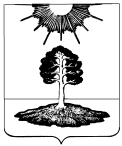 ДУМА закрытого административно-территориальногообразования Солнечный Тверской областиЧЕТВЕРТЫЙ СОЗЫВРЕШЕНИЕО внесении изменений в положение о регулировании отдельных вопросовмуниципальной службы ЗАТО СолнечныйНа основании п. 3 статьи 43 Устава ЗАТО Солнечный, в соответствии с решением Думы ЗАТО Солнечный № 130-4 от 06.03.2013 г. «Схема управления ЗАТО Солнечный», Дума ЗАТО СолнечныйРЕШИЛА:1. Внести изменения в Положение о регулировании отдельных вопросов муниципальной службы ЗАТО Солнечный, утвержденное Решением Думы ЗАТО Солнечный № 70-4 от 06.06.2011 года:1.1. В подпункте 1) пункта 4 Положения слова «согласно приложению № 2» заменить словами «установленном Распоряжением администрации ЗАТО Солнечный»;1.2. Подпункт 10 пункта 4 Положения изложить в следующей редакции: «10) Единовременная ежегодная денежная выплата на лечение и отдых в размере девяти должностных окладов один раз в год только на основании заявления муниципального служащего.»;1.3. Приложение № 2 признать утратившим силу;1.4. Приложение № 4 изложить в следующей редакции: «Перечень  должностей муниципальной службы в  ЗАТО Солнечный Тверской области1. Должности муниципальной службы в администрации ЗАТО Солнечный.Высшая должностьГлава администрации, работающий по контрактуЗаместитель главы администрации по финансовым и экономическим вопросамЗаместитель главы администрации по социальным вопросамЗаместитель главы администрации по правовым вопросам, начальник юридического отделаГлавная должностьРуководитель самостоятельного структурного подразделения администрации:Начальник финансового отдела администрацииЗаместитель руководителя самостоятельного структурного подразделения администрации:Заместитель начальника финансового отдела администрацииРуководитель структурного подразделения  в составе администрации:Руководитель отдела образования администрацииРуководитель отдела записей актов гражданского состояния (ЗАГС)Руководитель отдела бухгалтерии, главный бухгалтер администрацииРуководитель отдела земельных, имущественных отношений и градостроительстваВедущая должностьЗаместитель руководителя структурного подразделения в составе администрации:Заместитель руководителя отдела бухгалтерии.Руководитель подразделения структурного подразделения в составе администрации:Заведующий отделом учета денежных средств отдела бухгалтерииСтаршая должностьГлавный специалист отдела земельных, имущественных отношений и градостроительстваГлавный специалист отдела по делам гражданской обороны и чрезвычайным ситуациямГлавный специалист администрацииГлавный специалист-бухгалтерГлавный специалист по доходам бюджетаГлавный специалист – ответственный секретарь комиссии по делам несовершеннолетних и защите их правВедущий специалист-бухгалтерМладшая должностьСпециалист – секретарь комиссии по административным правонарушениям2. Должности муниципальной службы для обеспечения исполнения полномочий контрольно-счетного органа ЗАТО Солнечный            Высшая должностьПредседатель ревизионной комиссии ЗАТО Солнечный2. Настоящее Решение разместить на официальном сайте администрации ЗАТО Солнечный  и опубликовать в газете «Городомля на Селигере».3. Настоящее решение вступает в силу со дня подписания.11.07.2013№142-4Глава ЗАТО СолнечныйВ.А.Петров